Уважаемые коллеги!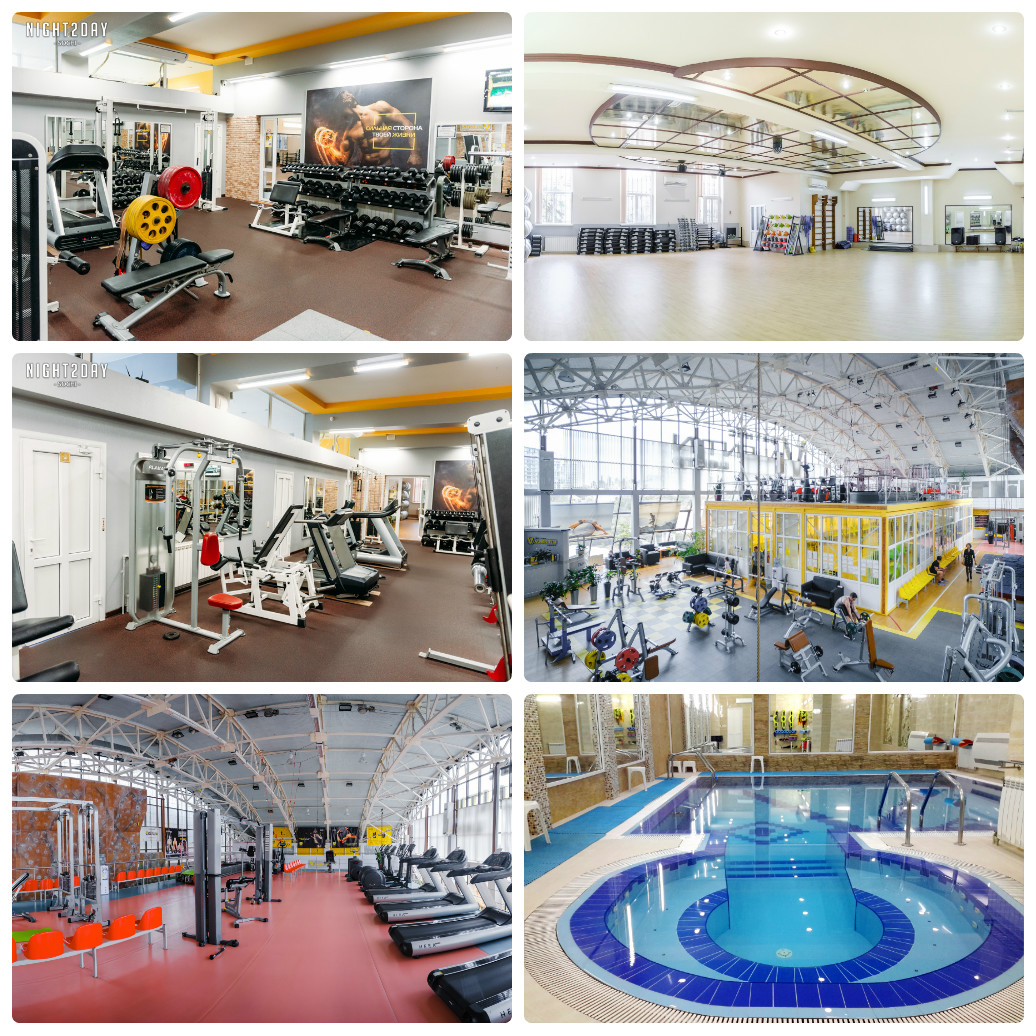    Комитет СГТО Профсоюза заключил договор с фитнес-центром VALENTIN.    Мы предлагаем Вам и членам ваших семей одинаковые условия для посещения фитнес-центра VALENTIN! Воспользуйтесь специальным абонементом «PROFСоюзный»!   Стоимость абонемента 4000 рублей на 2 персоны (по 12 визитов на человека).   В абонемент входит пользование всеми услугами клуба (2 этажа):-тренажёрный зал и кардиозона;-групповые занятия по расписанию;-скалодром, настольный теннис и зона бокса.   Мы знаем, как важно восстановиться после трудового дня, привести в гармонию состояние духа и тела, наполниться положительными эмоциями.   Поэтому фитнес-центр VALENTIN приглашает вас на тренировки!Уделите внимание здоровью и красоте своей, а также своих близких!   Занятия в клубе помогут решить множество вопросов по здоровью:-устранить боли в спине и шее;-безопасно сбросить лишний вес;-забыть про боли в суставах;-узнать всё о рациональном питании.   Грамотные специалисты клуба будут консультировать вас по различным вопросам.   Фитнес-центр VALENTIN делает подарок всем новым членам клуба: фитнес-консультацию со специалистом, тренировку в бассейне, персональное занятие с тренером, а также скидку 50% на посещения бани и услугу спа-студии (массаж).   Также предоставлена возможность для занятий подростков в тренажёрном зале и групповых занятий для детей с 6 лет (скалодром, бокс и ОФП, "Здоровая спина", фитнес в гамаке, обучение плаванию).   Чтобы составить удобное расписание посещений для Вас в клубе в 1-ой или во 2-ой половине дня, а также в выходные дни, обращайтесь к менеджеру клуба по телефонам: 8-988-236-68-36 и 290-60-90.   Для приобретения абонемента необходимо предъявить профсоюзный билет, членам семьи называть кодовое слово: «ПРОФСОЮЗ ОБРАЗОВАНИЯ», а также при себе иметь паспорт (для оформления).   Дополнительно: необходимо обязательно заранее записываться на тренировки, иметь при себе полотенце, воду и сменную обувь.г. Сочи, ул. Учительская, 3телефон: (8622) 90 60 90www.sochi-fitness.comФитнес-центр VALENTIN <fit-valentin@sochi.com>